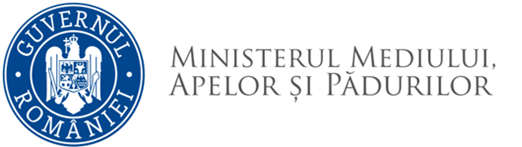 ERATĂ la anunțul privind organizarea concursului de recrutare pentru ocuparea unui post aferent funcţiei publice de execuție vacante de consilier, clasa I, grad profesional asistent în cadrul Serviciului Strategii și Dezvoltare Sustenabilă - Direcția Generală Păduri și Strategii în Silvivultură26.09.2022, ora 1000 - proba scrisăÎn loc de sintagma ” Proba interviu se va susține în data de 28.09.2022, începând cu ora 16.00”, se va citi sintagma: ” Proba interviu se va susține în data de 29.09.2022, începând cu ora 08.30”.SECRETAR COMISIE DE CONCURSIonela - Mălina NIȚU